         Annex to the Erasmus+ Inter-Institutional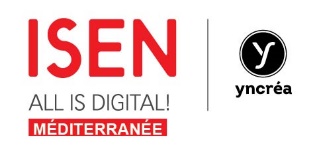 Agreement – Institutional Factsheet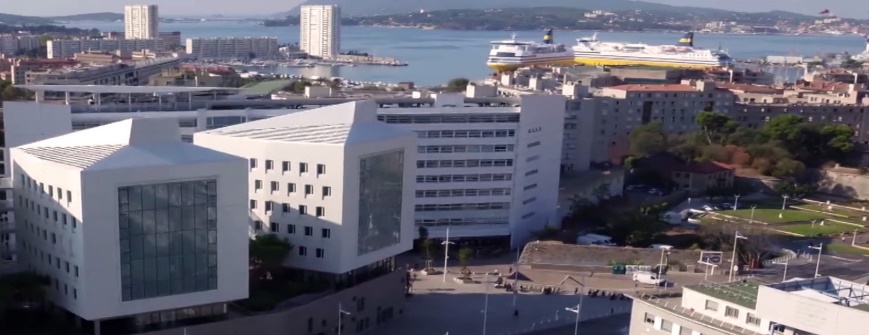 ISEN YNCREA MEDITERRANNE - Institutional InformationISEN YNCREA MEDITERRANNE - Institutional InformationISEN YNCREA MEDITERRANNE - Institutional InformationISEN YNCREA MEDITERRANNE - Institutional InformationName : Name : ISEN YNCREA MEDITERRANEE – Institut Supérieur de l’Electronique et du NumériqueCampus de ToulonISEN YNCREA MEDITERRANEE – Institut Supérieur de l’Electronique et du NumériqueCampus de ToulonErasmus code Erasmus code F TOULON19F TOULON19Institution WebsiteInstitution Websitewww.yncrea-mediterranee.fr/internationalwww.yncrea-mediterranee.fr/internationalCourse informationCourse informationhttp://www.yncrea-mediterranee.fr/international http://www.yncrea-mediterranee.fr/international Main contactsMain contactsMain contactsMain contactsGeneral Director of Yncrea MéditerranéeGeneral Director of Yncrea MéditerranéeProf. Didier GOGUENHEIMdidier.goguenheim@yncrea.frProf. Didier GOGUENHEIMdidier.goguenheim@yncrea.frInternational Office ContactsInternational Office ContactsRégine BERLIER, Erasmus coordinator regine.berlier@yncrea.frTel. +33 494 038 954Régine BERLIER, Erasmus coordinator regine.berlier@yncrea.frTel. +33 494 038 954Head of the Master CycleHead of the Master CycleDr. Edith KUSSENERedith.kussener@yncrea.frDr. Edith KUSSENERedith.kussener@yncrea.frHead of the Engineering and Biomedical Dpt(undergraduate level)Head of the Engineering and Biomedical Dpt(undergraduate level)Dr. Virginie GADENNEvirginie.gadenne@yncrea.frDr. Virginie GADENNEvirginie.gadenne@yncrea.frHead of Computer Science and Network Dpt(undergraduate level)Head of Computer Science and Network Dpt(undergraduate level)Dr. Lidiya YUSCHENKOlidiya.yuschenko@yncrea.frDr. Lidiya YUSCHENKOlidiya.yuschenko@yncrea.frINTERNATIONAL EXCHANGE AGREEMENTS/NOMINATIONS - ContactsINTERNATIONAL EXCHANGE AGREEMENTS/NOMINATIONS - ContactsINTERNATIONAL EXCHANGE AGREEMENTS/NOMINATIONS - ContactsINTERNATIONAL EXCHANGE AGREEMENTS/NOMINATIONS - ContactsBilateral agreementsBilateral agreementsRégine BERLIER,regine.berlier@yncrea.frRégine BERLIER,regine.berlier@yncrea.frIncoming students - nomination and application documentsIncoming students - nomination and application documentsRégine BERLIER,regine.berlier@yncrea.frRégine BERLIER,regine.berlier@yncrea.frNomination and application procedureTo be done by partner universities Nomination and application procedureTo be done by partner universities Nomination and application procedureTo be done by partner universities Nomination and application procedureTo be done by partner universities Nomination procedure for Erasmus+ mobilityNomination procedure for Erasmus+ mobilityE-mail message including :Student personal info (Name, surname, birth date, Nationality)Agreement areaDepartment of interestNumber of monthsDeadlines :Fall semester/full academic year : June 1stSpring semester : November 1stE-mail message including :Student personal info (Name, surname, birth date, Nationality)Agreement areaDepartment of interestNumber of monthsDeadlines :Fall semester/full academic year : June 1stSpring semester : November 1stTO BE DONE BY NOMINATED STUDENTSTO BE DONE BY NOMINATED STUDENTSTO BE DONE BY NOMINATED STUDENTSTO BE DONE BY NOMINATED STUDENTSApplication procedure for nominated studentsCompulsory documents to be submitted :Learning agreement (2018-2019 version)Courses unit listTranscript of records – academic studiesCompulsory documents to be submitted :Learning agreement (2018-2019 version)Courses unit listTranscript of records – academic studiesRegistration procedure for nominated studentsRegistration at the office of the concerned courses to receive : student cardcomputer access to the school virtual networkReport to Régine to acknowledge arrival and receive a signed arrival certificateRegistration at the office of the concerned courses to receive : student cardcomputer access to the school virtual networkReport to Régine to acknowledge arrival and receive a signed arrival certificatePRACTICAL INFORMATIONPRACTICAL INFORMATIONPRACTICAL INFORMATIONPRACTICAL INFORMATIONIncoming students (accomodation, visa and residence permit)Incoming student support officeregine.berlier@yncrea.frIncoming student support officeregine.berlier@yncrea.frAcademic calender September 1st  to December 22January 10 to end of JuneSeptember 1st  to December 22January 10 to end of JuneLanguage RequirementsNo minimum requirements, however, a basic knowledge of the French and English (B1) languages is highly recommendedNo minimum requirements, however, a basic knowledge of the French and English (B1) languages is highly recommendedPrograms held in EnglishFall at Master levelFall at Master levelCourses offeredEngineering courses for 2019-2020 available on line.A pdf list will be sent to nominated studentsFor previous academic years :See doc.2018-2019 isen incoming studentsEngineering courses for 2019-2020 available on line.A pdf list will be sent to nominated studentsFor previous academic years :See doc.2018-2019 isen incoming studentsSome general rules must be taken into account when choosing courses :Maximum : 30 ECTS/semesterWe allow students to include courses, with a certain degree of flexibility, from all of our major courses but this is subject to assessment and without overlapping of classesIt is possible to include French courses language course for 2 ECTSIn order to include a final project in the Learning Agreement, it is necessary to find a supervisor in ISEN.Some general rules must be taken into account when choosing courses :Maximum : 30 ECTS/semesterWe allow students to include courses, with a certain degree of flexibility, from all of our major courses but this is subject to assessment and without overlapping of classesIt is possible to include French courses language course for 2 ECTSIn order to include a final project in the Learning Agreement, it is necessary to find a supervisor in ISEN.Some general rules must be taken into account when choosing courses :Maximum : 30 ECTS/semesterWe allow students to include courses, with a certain degree of flexibility, from all of our major courses but this is subject to assessment and without overlapping of classesIt is possible to include French courses language course for 2 ECTSIn order to include a final project in the Learning Agreement, it is necessary to find a supervisor in ISEN.